MAS SVATOVÁCLAVSKO, z. s. si Vás dovoluje pozvat naSEMINÁŘ PRO ŽADATELE O DOTACI VE 1. VÝZVĚ MAS

v rámci programového rámce Strategického plánu Společné zemědělské politiky v rámci Strategie komunitně vedeného místního rozvoje na období 2021+
Termín: 	pátek 3. května 2024Čas: 		10:00 – 12:00 Místo: 	Foyer Domu Kultury Stochov, Jaroslava Šípka 486, 273 03 Stochov PROGRAM SEMINÁŘEZahájení seminářeÚvodPředstavení SCLLD MAS SVATOVÁCLAVSKO, z.s.Vyhlášená 1. Výzva SP SZP – základní informacePředstavení vyhlášených Fichí (zaměření, výběrová kritéria, proces hodnocení)Způsob podání ŽoD na MAS přes Portál farmářeKonzultace projektových záměrů / žádostí o dotaciZávěrRegistrace na seminář:Na seminář se prosím zaregistrujte do 2. 5. 2024 do 12:00 hodin prostřednictvím emailové adresy info@massvatovaclavsko.cz, příp. telefonicky u kontaktních osob.Kontaktní osoby:Ing. Luboš Fleischmann, PhD.
Vedoucí zaměstnanec pro realizaci SCLLD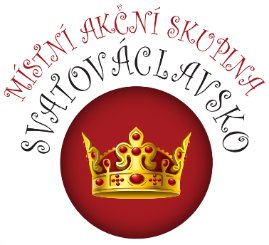 Ing. Petra Lindovská
Projektová manažerka

Tel.: 603 489 888
Email: info@massvatovaclavsko.cz